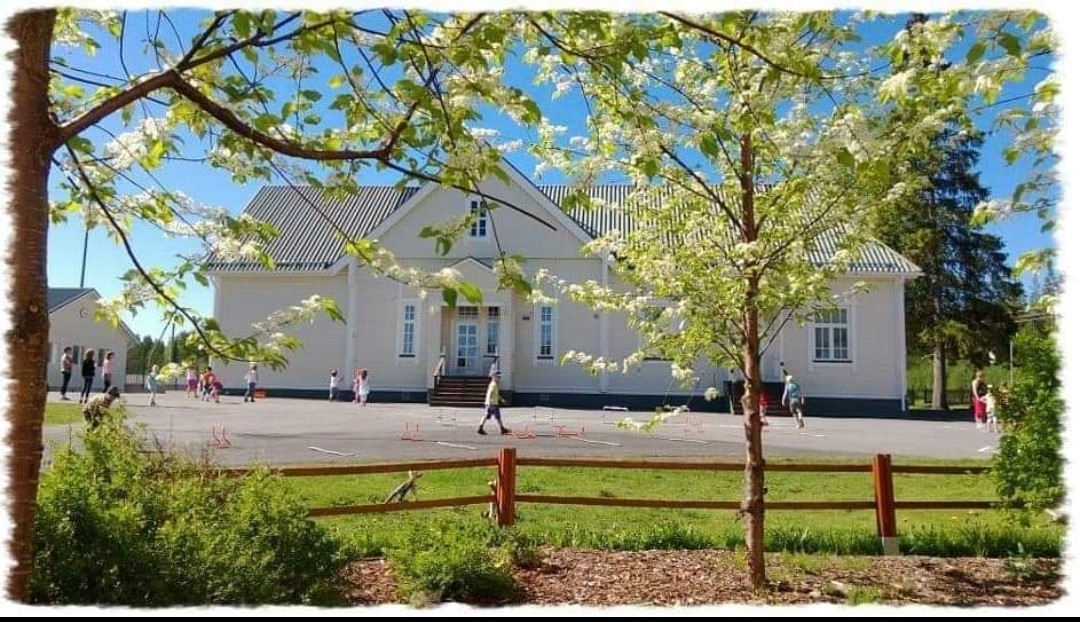 KansainvälisyyssuunnitelmaAlakylän koulu 2023-2024Lähtökohtia kansainvälisyyskasvatukseen Asenteiden kansainvälisyysKoulumme sijaitsee Kiimingin Alakylässä, Haukiputaantie ja Alakylän tien risteyksessä. Olemme syrjässä kylältä ja Oulun puolen asutukseenkin matkaa tulee noin kymmenen kilometriä. Sijaintimme ei mahdollista jokapäiväistä/-viikkoista kanssakäymistä ulkomaalaisten kanssa. Kiimingin alueella ei ole juurikaan ulkomaalaisia, joten lapset eivät välttämättä kohtaa lainkaan eri kulttuureista tulevia ihmisiä jokapäiväisessä elämässään.Vuosina 2010-2012 koulullamme toteutunut Comenius-projekti sekä 2014-2017 toteutettu Erasmus+ KA2-projekti onnistuivat hyvin vähentämään ennakkoluuloja ja innostamaan tutustumaan vieraisiin kulttuureihin ja opiskeleman vieraita kieliä (<- sekä oppilaat että opettajat) Näistä projektista lähtien koulumme on ollut aktiivinen Erasmus+-hankkeisiin osallistuja. Tällä hetkellä toimimme koulupalon vuoksi väistötiloissa ja odotamme uuden koulun rakentumista. Uuden koulun valmistuessa ja poikkeusolojen loputtua olemme jälleen valmiita projekteihin, jotka sisältävät oppilasliikkuvuuksia. Siihen asti olemme päättäneet panostaa kotikansainvälisyyteen.Kotikansainvälisyys (oman koulun monikulttuuriset, virtuaalinen kansainvälisyys, kielikasvatus)Koulullamme on vieraillut Erasmus kouluissa –projektin myötä useampia vaihto-oppilaita aikaisempien lukuvuoden aikana sekä useita opettajia jobshadowing-vierailulla. Olemme lisäksi olleet osallisina erilaisissa eTwinning-projekteissa ja Comenius/Erasmus+-projekteissa. eTwinning on luonteva osa koulumme opiskelua myös lukuvuonna 2023-2024 ja yhä useampi opettaja on tutustunut projektialustan käyttöön. Kansallinen kansainvälisyys (kansalliset verkostot, koulujen yhteistyö Suomessa kansainvälistymisen lisäämiseksi, instituutit, kansainväliset suomalaiset yritykset/kouluyhteistyö)Kaupungin kansainvälistymisrahan avulla olemme toteuttaneet yhdessä Oulun Tähtisirkuksen kanssa kaikille oppilaille suunnattua projektia ”Sirkustelu kansainvälisenä ilmiönä”. Tämä projekti on mahdollistanut oppilaiden vierailun Oulun Tähtisirkuksella ja siihen liittyvät aktiviteetit. Lukuvuonna 2023-2024 vierailuvuorossa ovat vuosiluokat 3-4.Liikkuvuus (oppilaat, henkilökunta)Comenius-projektin (2011-2013) myötä koulumme opettajahenkilökunta pääsi tutustumaan partnerimaidemme kouluihin (koko opettajakunta). Projektin myötä 20 oppilaalle tarjoutui myös mahdollisuus päästä vierailemaan ulkomaisella koululla.  Lukuvuosina 2014-2017 koulumme osallistui Erasmus+ KA2 –projektiin Czeck it Out, Be Croative and Finnish Ahead (http://check-creative-finish.eu) jonka kantavana teemana oli yrittäjyyskasvatus. Aiheeseen tutustuttiin vuosittain vaihtuvat alateeman avulla. Myös tässä projektissa opettajahenkilökunta teki opintovierailuja oppilaiden kanssa molemmille partnerikouluillemme Tsekissä ja Kroatiassa. Vierailuilla kävi koko luokanopettajahenkilökunta sekä yhteensä 36 oppilasta. Näiden lisäksi projekti kosketti 12 isäntäperheinä toiminutta perhettä Alakylän alueella. Koulullamme oli kaksivuotinen opettajien täydennyskoulutusprojekti  Oppiva yhteisö kansainvälistyvässä maailmassa (Erasmus+ KA1, 2014-2016) ja vuosina 2018-2021 koulullamme oli Erasmus+ KA122- hanke aihepiirillä ”Hyvät tavat on”.Vuosina 2021-2023 Erasmus+-KA122-hankkeen aiheenamme oli”Voisimme hyvinkin voida paremmin”. Näiden kahden viimeisimmän hankkeen tavoitteena oli tuoda uusia ideoita ja näkökulmia koulumme hyvinvointisuunnitelman laadintaan. Tällä hetkellä aloittelemme 18kk  mittaista  Erasmus+KA 122- hanketta aihepiiristä ” Mutkatonta matematiikka minäkuvaa kohottaen”, jonka tavoitteena on tukea oppilaiden matemaattista minäkäsitystä tunnetaitoja ja tunnekasvatusta hyväksi käyttäen.Koulun kieliohjelmaKiimingin alueella voi opiskella saksaa tai ranskaa tai 4.luokalta alkaen. Alakylän koululta kieliä mennään opiskelemaan Kiiminkijoen koululle ja viikoittainen bussilla kulkeminen saattaa rajoittaa osaltaan kielivalintoja. Kieltenopiskeluun tuli uutta intoa Comenius- ja Erasmus+ projektien myötä ja innostusta on pyritty pitämään yllä/nostamaan erilaisin pienin Etwinning-projektein ja kirjekaverein. Laajempi kielitaitopohja mahdollistaisi erilaisten ja eri kielillä tapahtuvan projektityöskentelyn.Oulun kieliohjelmaperusaste: http://www.ouka.fi/oulu/koulutus-ja-opiskelu/kielten-opetuslukioiden tarjonta:  http://www.ouka.fi/oulu/koulutus-ja-opiskelu/kielten-opetus1SidosryhmätVanhemmat. Koulullamme käynnistettiin vanhainyhdistystoimintaa lukuvuonna 2014-2015, mutta vanhemmat osallistuivat aktiivisesti  jo aikaisemmassa Comenius-projektissa majoittaen tänne tulevia lapsia ja järjestäen osan ilta-aktiviteeteista. Järjestämme vanhempainiltoja ja tiedotamme koteja Wilma-viestein koulumme kansainvälisestä toiminnastaSeurakunta. Seurakunta on ollut koulumme merkittävä yhteistyökumppani ja mm. tänä lukuvuonna lähetystyöntekijä saapuu keväällä kertomaan kirkon toiminnasta ulkomailla.Oulun Tähtisirkus. Toteutamme Oulun Tähtisirkuksen kanssa yhteistyössä projektia ”Sirkus kansainvälisenä ilmiönä”Hanketoiminnan rooli koulun kansainvälisyydessäPidämme hanketoiminnan merkitystä koulullemme suurena. Toimiva yhteistyö ulkomaisten koulujen kanssa tuo hyviä käytänteitä koulullemmekin ja mahdollistaa oppilaiden omakohtaisen tutustumisen vieraisiin kulttuureihin sekä omalla koululla että mahdollisilla vierailuilla.Koulumme opettajat sitoutuivat edellisiin projekteihin täysin ja tulevissakin Erasmus+-projektissa toimimme koko koulun voimin. Pidämme tärkeänä, että kaikki hanketoiminta on avointa kaikille koulumme opettajille ja jokaisella koulumme opettajalla on yhdenvertainen mahdollisuus osallistua hankeen toimintaan.ArviointiIsompien teemapäivien ja projektien arviointi- ja kehityskeskustelu pidetään opettajankokouksien yhteydessä. Teemme lisäksi yhteistyötahojen kanssa arviointia teemapäivien jne. vaikutuksesta.Toivottuja muutoksia lähiaikoina tai pitemmällä tähtäimellä*koulun toimintakulttuuurissa Koulumme opettajilla on yhteinen tavoite kansainvälistää koulutoimintaamme kehittämällä kansainvälisyyssuunnitelmaamme*henkilöstössäKansainvälisyyden toivotaan lisäävän täydennyskoulutusmahdollisuutta myös ulkomailla. Haemme Erasmus+-akkreditointia syksyllä 2023 takaamaan jatkossa henkilöstön liikkuvuuden.*oppilaiden/opiskelijoiden osaltaKansainvälisyyskasvatuksella pyritään vaikuttamaan kieltenopiskelun innostukseen, suvaitsevaisuuden kasvuun sekä oman kulttuuri-identiteetin vahvistumiseen. Kulttuuri-identiteetti ja kansainvälisyys -aihekokonaisuuden päämääränä on auttaa oppilasta ymmärtämään suomalaisen ja eurooppalaisen kulttuuri-identiteetin olemusta, löytämään oma kulttuuri-identiteettinsä sekä kehittämään valmiuksiaan kulttuurien väliseen vuorovaikutukseen ja kansainvälisyyteen. Perusopetus rakentuu moninaiselle suomalaiselle kulttuuriperinnölle. Se on muodostunut ja muotoutuu eri kulttuureiden vuorovaikutuksessa. Opetus tukee oppilaiden oman kulttuuri-identiteetin rakentumista ja kasvua aktiivisiksi toimijoiksi omassa kulttuurissaan ja yhteisössään sekä kiinnostusta muita kulttuureita kohtaan. Samalla opetus vahvistaa luovuutta ja kulttuurisen moninaisuuden kunnioitusta, edistää vuorovaikutusta kulttuurien sisällä ja niiden välillä ja luo siten pohjaa kulttuurisesti kestävälle kehitykselle. Eri kulttuuri- ja kielitaustoista tulevat ihmiset kohtaavat toisensa perusopetuksessa ja tutustuvat monenlaisiin tapoihin, yhteisöllisiin käytäntöihin ja katsomuksiin. Asioita opitaan näkemään toisten elämäntilanteista ja olosuhteista käsin. Oppiminen yhdessä yli kieli-, kulttuuri-, uskonto- ja katsomusrajojen luo edellytyksiä aidolle vuorovaikutukselle ja yhteisöllisyydelle. Perusopetus antaa perustan ihmisoikeuksia kunnioittavaan maailmankansalaisuuteen ja rohkaisee toimimaan myönteisten muutosten puolesta. (OPS 2016)Toimintasuunnitelma  2023-2024Kansainvälisyyskasvatuksen toteutuminen Alakylän koululla Erasmus kouluissa -hanke eTwinning-projektit Muita toteutuneita projekteja: Ulkomaiset vierailijat koulullamme Opettajien täydennyskoulutus Millaista kansainvälisyystoimintaa haluaisitte lisätä/kehittää?- oppilaslähtöistä kansainvälisyystoimintaa - kotikansainvälisyyttä- kontakteja ulkomaille (Erasmus+-ohjelma)- opettajien täydennyskoulutusta (esim. job-shadowing) ja hyviä uusia käytänteitä koululle- job shadowing –vierailijoiden vastaanottoTavoitteet- oman henkilökohtaisen henkisen ja aineellisen kulttuuriperimän kasvattaminen- omien kulttuuristen juurien tiedostaminen- oppilas ymmärtää kulttuuri-identiteetin osatekijöitä ja niiden merkitystä yksilölle ja yhteisölle- suvaitsevaisuuden kasvattaminen lasten ja aikuisten keskuudessa- kielitaidon tärkeyden ymmärtäminen ja kiinnostus muita vieraita kieliä kohtaan- yhteistyön ja yhteisöllisyyden kasvaminen- aktiiviseksi kansalaiseksi kasvaminenToimintaKoulullamme kansainvälisyyskasvatus tapahtuu mm. projektien ja erilaisten teemapäivien avulla. Käytössämme on esim. - eTwinning-projektit- Erasmus kouluissa-vieraat- muut ulkomaiset vieraat- koulun kansainvälisyyspäivät- kummilapsi- kirjekaverit- Unicef-kävely/-päivä- yhteistyö seurakunnan kanssa (lähetystyöntekijät)- Erasmus+ KA122 -hanke-osallistuminen eurooppalaiseen kielten päiväänLisäksi käynnistämme keväällä 2024 kansainvälisyyspassin suunnittelun. Kansainvälisyyspassin tavoitteena on lisätä kotikansainvälisyyden aspektia koulumme toimintakulttuurissa. Toteutus (vastuuhenkilö suluissa)Kansainvälisyyskasvatus on osa jokaisen luokkatason kouluvuotta. Kansainvälisyyskasvatusta toteutetaan mm. seuravanlaisin materiaalein- 0.lk ulkomaiset leikit (luokanopettaja)-1.lk Myllytonttu (luokanopettaja)-2.lk Minä ja Eurooppa (luokanopettaja ja/tai kieltenopettaja)- 3.-4.lk kirjeenvaihto/ eTwinning/ satukirjat, joiden tarinat liittyvät kansainvälisyyteen, suvaitsevaisuuteen tai muutoin sopivat kv-kasvatukseen (luokanopettaja yhteistyössä kieltenopettajan kanssa)- 5.-6.lk  kirjeenvaihto/ eTwinning/ satukirjat, joiden tarinat liittyvät kansainvälisyyteen, suvaitsevaisuuteen tai muutoin sopivat kv-kasvatukseen (luokanopettaja yhteistyössä kieltenopettajan kanssa)- koulun yhteiset: Unicef-kävely, seurakunnan lähetystyöntekijän vierailu, kummilapset, Erasmus+ KA122 –hankeResurssit- kansainvälisyyskasvatus tullaan toteuttamaan pitkälti omalla koululla tapahtuvana tekemisenä, eikä sitä varten tarvita erillistä rahallista resurssia. Mahdolliset pienet postitus- tms. kulut (isompien oppilaiden projektityöskentely) neuvotellaan rehtorin kanssa koulun budjetista. -kaupungin kansainvälisyysrahaa anotaan vuosittain kansainvälisyyskasvatuksen kohteeseen ja tänä vuonna myös kansainvälisyyspassitoiminnan aloittamiseen.-Erasmus+ KA1/KA2 –hankkeita varten anotaan rahoitus Opetushallitukselta Arviointi- isompien teemapäivien ja projektien arviointi- ja kehityskeskustelu opettajankokouksissa- vuosikohtainen koonti luokkien kansainvälisyystoiminnasta -yhteistyötahojen kanssa käytävä arviointiLukuvuosi Vierailija hankkeen kautta 2010-2011 Espanjalainen vaihto-oppilas järjesti espanjankielisen työpisteen World Water Day-työpajapäiväämme 2011-2012 Ranskalainen vaihto-oppilas kertoi oppilaille kotimaastaan ja ranskan kielestä ennen A2-kielen kielivalintoja 2012-2013 Luxemburgilainen vaihto-oppilas kertoi kotimaastaan saksan opiskelijoille 2012-2013 Saksalainen vaihto-oppilas kertoi kotimaastaan ja joulun vietosta Saksassa ennen A2-kielen kielivalintoja 2013-2014 Tsekkiläinen vaihto-oppilas kertoi kotimaastaan 2014-2015 Espanjalainen vaihto-oppilas kertoi joulusta ja uudesta vuodesta Espanjassa 2014-2015 Itävaltalainen vaihto-oppilas kertoi vanhempiensa kotimaasta Kroatiasta (liittyi tiiviisti koulumme Erasmus+ -Learning Event vierailuun Kroatiaan) 2015-20162016-2017Malesialainen opettaja vieraili koulullamme kertomassa kotimaastaan kuvin sanoin ja videoin.2017-2018Italialainen vaihto-oppilas vieraili koulullamme kertomassa kotimaastaan.2017-2018Kiinalainen vaihto-oppilas vieraili koulullamme kertomassa kotimaastaan värikkään Powerpoint-esityksen muodossa.2017-2018Ghanalainen vaihto-oppilas vieraili koulullamme kertomassa kotimaastaan. Vuosi Projektin nimi Kuvaus 2011  European Day of Languages Postikorttiprojekti Euroopan kielten päivänä 2011 Mein Leben Saksan opiskelijoiden projekti omasta elämästä 2011 Learning Environments Omasta koulusta kertomista 2012 Toys are us Lelut tekevät tavallisia asioita: saunovat, luistelevat, leipovat pipareita jne.  2012 Flaschenpost Saksan opiskelijoiden projekti omasta maastaan ja kotikaupungistaan 2013 Tag der Europäischen Sprachen Euroopan kielten päivän projekti saksankielen aloittaneille opiskelijoille: piirrä ja leikkaa lempisanasi suomeksi ja saksaksi. 2015 Christmas Card Exchange Joulukorttiprojekti usean Euroopan maan kesken 2016Travelling Around EuropePelialustaprojekti, Euroopan maihin tutustumista oppilaiden tekemien pelilautojen avulla2017Postcards from Nordic countriesSähköisten postikorttityyppisten kaupunkiesittelyjen avulla lapset saavat maistiaisia eri Pohjoismaista ennen varsinaista aiheen opiskelua. Osa 4.lk MOK-kokonaisuutta.2017The Alphabet of my home town and countryOmaan ja partnerikoulun maahan tutustutaan aakkosten näkökulmasta. Jokainen aakkonen kuvastaa jotain nähtävää, kuultavaa, tunnettavaa tai muutoin aistittavaa asiaa kyseisessä maassa. (esim. I is for ice hockey.)2018-2023Pieniä joulukortti/ystävänpäiväkortti/kirjeprojekteja. Projekteissa on hyödynnetty aikaisempien projektien kontakteja. Alustana on käytetty muutakin kuin etwinning-alustaa.VuosiProjekti2010-2012Comenius Exploring Europe’s Waters 2014-2017Erasmus+  Czech It Out, Be Croative and Finnish Ahead alkaen 2014Kummilapset SOS-lapsikylässäalkaen  2015Postcrossig2012-2014Kirkon ulkomaanavun vierailija koulullamme 2016St Patrick’s Day –konsertti Sykkeellä2017Kansainvälinen lasten ja nuorten elokuvafestivaali2019Kansainvälinen lasten ja nuorten elokuvafestivaalialkaen 2020Sirkus kansainvälisenä ilmiönäVuosi Hanke Maa Osallistujamäärä 2012 Comenius-projektin suunnittelupalaveri Tsekin tasavalta 1 2012 Comenius-projektin suunnittelupalaveri Kroatia 2 2012 Comenius-projektin suunnittelupalaveri Ranska 1 2014 Erasmus+ KA2 transnational meeting Kroatia 8 2014 Erasmus+ KA2 transnational meeting Tsekin tasavalta 4 2015 Erasmus+ KA1 job shadowing Kroatia 1 2015 Erasmus+ KA1 job shadowing Tsekin tasavalta 2 2016 Erasmus+ KA2 Learning Event  Tsekin tasavalta 7 opettajaa ja 18 oppilasta 2016  Erasmus+ KA2 Learning Event Kroatia 4 opettajaa ja 11 oppilasta 2017Erasmus+ KA1 job shadowingEspanja12018Erasmus+ KA1 job shadowingRanska3-5 opettajaa sovittu vierailulle huhtikuussa2019Erasmus+ KA1 job shadowingRanska12020Erasmus+ KA1 job shadowingTsekki12022Erasmus+ KA1 job shadowingEspanja32023Erasmus+ KA1 job shadowingTsekki12023Muu yhteistyöIrlanti1Vuosi Hanke Kuvaus Kohdemaa Osallistujamäärä 2010 Comenius: opetushenkilöstön täydennyskoulutus Rehtorien koulutus Sisiliassa Italia 1 2011 Comenius: opetushenkilöstön täydennyskoulutus Speaking Activities That Work: Kielenopetuksen suullisia harjoitteita Iso-Britannia 1 2015 Erasmus+ KA1 Oppiva yhteisö kansainvälistyvässä maailmassa: Job shadowing, koulun johtaminen Kroatia 1 2015 Erasmus+ KA1 Oppiva yhteisö kansainvälistyvässä maailmassa: Job shadowing, koulun kansainvälisyyskasvatussuunnitelma ja kielisuihkuttelu Espanja 3 2015 Erasmus+ KA1 Oppiva yhteisö kansainvälistyvässä maailmassa: Job shadowing, koulun johtaminen Tsekin tasavalta 1 2015 Ystävyyskaupunkitoiminta Rehtorivierailu Tromssaan Norja 1 2016 Erasmus+ KA1 Oppiva yhteisö kansainvälistyvässä maailmassa: Job shadowing, koulun johtaminen sekä koulun kansainvälisyyskasvatussuunnitelma ja kielisuihkuttelu Italia 5 2017NORD 2021RehtorivierailuIrlanti12018Erasmus+ KA122Voisimme hyvinkin voida paremminJob shadowing, koulun hyvinvointisuunnitelmaRanska32019Erasmus+ KA122Voisimme hyvinkin voida paremminJob shadowing, koulun hyvinvointisuunnitelmaSlovenia32019Erasmus+ KA1 22Voisimme hyvinkin voida paremminJob shadowing, koulun hyvinvointisuunnitelma ja hallintoPortugali22019NORD+ RehtorivierailuKanada12023Erasmus+ KA122 Hyvät tavat onJob shadowing, koulun hyvinvointisuunnitelmaEspanja22023Erasmus+ KA122 Hyvät tavat onJob shadowing, koulun hyvinvointisuunnitelmaKypros22023Erasmus+ KA122Hyvät tavat onJob shadowing, koulun hyvinvointisuunnitelmaRanska32023Rehtorivierailu (Oulun kaupunki) Rehtorivierailu TanskaanTanska1